大分市Ending noteエンディングノート～元気なうちの終活～名前　　　　　　　　　 記入開始日　　 年　　月　　日【注　意】大切な情報を記す冊子ですので、保管には十分お気をつけください。ノートの存在は信頼できる人のみに伝え、誰にでも目に触れる場所には置かないようにしましょう。いつ起こるかわからない「もしも」の時に備えて家族や大切な人と、終活について話をするきっかけとして元気なうちに人生を振り返り、あなたに関する情報や希望・意思をまとめ残しておくことは、　いざという時、これから先の「あなたの望む生き方」を実現させるとともに、ご家族等あなたの大切な方を助けることにつながります。このノートを、終活を考えるきっかけとして広くご活用いただければ幸いです。ノートの書き方◎ まずは、書きやすいページから気軽にはじめましょう◎ 家族や大切な人と、相談しながら書くのもよいでしょう◎ 定期的にふりかえり、何度でも書きなおしができます更新日（記入日）を忘れずに記入しましょう。できる限り最新の情報にしておくことが大切です！もくじ　１ わたしの基本情報‥‥‥‥‥‥‥Ｐ１２ もしものとき①医療・介護‥‥‥Ｐ６３ もしものとき②葬儀・お墓‥‥‥Ｐ１０４ 財産・相続‥‥‥‥‥‥‥‥‥‥Ｐ１３５ 生活上で気になること‥‥‥‥‥Ｐ１８６ 相談先‥‥‥‥‥‥‥‥‥‥‥‥Ｐ２３このノートに法的効力はありません。法的効力を求める場合は、遺言書、契約書（任意後見契約、死後事務委任契約等）などの書類作成が必要です。１　わたしの基本情報１　わたしの基本情報１　わたしの基本情報１　わたしの基本情報１　わたしの基本情報１　わたしの基本情報１　わたしの基本情報１　わたしの基本情報記入日　　　年　　月　　日　記入日　　　年　　月　　日　記入日　　　年　　月　　日　記入日　　　年　　月　　日　記入日　　　年　　月　　日　記入日　　　年　　月　　日　記入日　　　年　　月　　日　記入日　　　年　　月　　日　フリガナ旧姓旧姓生年月日生年月日生年月日名前大正昭和平成大正昭和平成年　　月　　日住所〒　　　－〒　　　－〒　　　－〒　　　－〒　　　－〒　　　－〒　　　－本籍地本籍地※本籍地は、相続などの手続に必要な情報ですので、できるだけ記入しておきましょう（出生から現在までの戸籍謄本等を集めておくと、相続などの手続がスムーズになります）※本籍地は、相続などの手続に必要な情報ですので、できるだけ記入しておきましょう（出生から現在までの戸籍謄本等を集めておくと、相続などの手続がスムーズになります）※本籍地は、相続などの手続に必要な情報ですので、できるだけ記入しておきましょう（出生から現在までの戸籍謄本等を集めておくと、相続などの手続がスムーズになります）※本籍地は、相続などの手続に必要な情報ですので、できるだけ記入しておきましょう（出生から現在までの戸籍謄本等を集めておくと、相続などの手続がスムーズになります）※本籍地は、相続などの手続に必要な情報ですので、できるだけ記入しておきましょう（出生から現在までの戸籍謄本等を集めておくと、相続などの手続がスムーズになります）※本籍地は、相続などの手続に必要な情報ですので、できるだけ記入しておきましょう（出生から現在までの戸籍謄本等を集めておくと、相続などの手続がスムーズになります）※本籍地は、相続などの手続に必要な情報ですので、できるだけ記入しておきましょう（出生から現在までの戸籍謄本等を集めておくと、相続などの手続がスムーズになります）電話（　　　）　　　　－（　　　）　　　　－（　　　）　　　　－（　　　）　　　　－（　　　）　　　　－（　　　）　　　　－（　　　）　　　　－携帯電話（　　　）　　　　－（　　　）　　　　－（　　　）　　　　－（　　　）　　　　－（　　　）　　　　－（　　　）　　　　－（　　　）　　　　－メールアドレスメールアドレスメールアドレスメールアドレスメールアドレスメールアドレスメールアドレスメールアドレスパソコン＠＠＠＠＠＠＠携帯＠＠＠＠＠＠＠性別男　・　女男　・　女血液型血液型血液型Ａ 　Ｂ　 Ｏ 　ＡＢＡ 　Ｂ　 Ｏ 　ＡＢ●緊急連絡先●緊急連絡先●緊急連絡先●緊急連絡先●緊急連絡先●緊急連絡先●緊急連絡先●緊急連絡先名前名前住所住所続柄続柄電話番号電話番号（　　　）　　　－（　　　）　　　－（　　　）　　　－（　　　）　　　－●各種証明書等（医療・介護）※記号番号を記入したくない方は、保管場所だけでもわかるようにしておきましょう●各種証明書等（医療・介護）※記号番号を記入したくない方は、保管場所だけでもわかるようにしておきましょう●各種証明書等（医療・介護）※記号番号を記入したくない方は、保管場所だけでもわかるようにしておきましょう●各種証明書等（医療・介護）※記号番号を記入したくない方は、保管場所だけでもわかるようにしておきましょう●各種証明書等（医療・介護）※記号番号を記入したくない方は、保管場所だけでもわかるようにしておきましょう●各種証明書等（医療・介護）※記号番号を記入したくない方は、保管場所だけでもわかるようにしておきましょう記号番号記号番号記号番号保管場所健康保険証健康保険証□国保　□協会けんぽ　□組合健保 □共済組合□国保　□協会けんぽ　□組合健保 □共済組合□国保　□協会けんぽ　□組合健保 □共済組合健康保険証健康保険証後期高齢者医療被保険者証後期高齢者医療被保険者証介護保険被保険者証介護保険被保険者証その他 例：障害者手帳（　　　　　　　　　　）その他 例：障害者手帳（　　　　　　　　　　）●かかりつけ医●かかりつけ医●かかりつけ医●かかりつけ医●かかりつけ医●かかりつけ医病院名診療科・疾患等診療科・疾患等主治医電話番号電話番号（　　　）　　　－（　　　）　　　－（　　　）　　　－（　　　）　　　－（　　　）　　　－（　　　）　　　－（　　　）　　　－（　　　）　　　－（　　　）　　　－（　　　）　　　－（　　　）　　　－（　　　）　　　－●かかりつけ薬局　※お薬手帳のコピーを、ノートに貼ったりはさんだりしておくだけでもよいです●かかりつけ薬局　※お薬手帳のコピーを、ノートに貼ったりはさんだりしておくだけでもよいです●かかりつけ薬局　※お薬手帳のコピーを、ノートに貼ったりはさんだりしておくだけでもよいです●かかりつけ薬局　※お薬手帳のコピーを、ノートに貼ったりはさんだりしておくだけでもよいです●かかりつけ薬局　※お薬手帳のコピーを、ノートに貼ったりはさんだりしておくだけでもよいです●かかりつけ薬局　※お薬手帳のコピーを、ノートに貼ったりはさんだりしておくだけでもよいです薬局名常用している薬・その他常用している薬・その他常用している薬・その他電話番号電話番号（　　　）　　　－（　　　）　　　－（　　　）　　　－（　　　）　　　－※お薬手帳の保管場所　（　　　　　　　　　　　　　　　　　　　　　　　　　　　　　　）※お薬手帳の保管場所　（　　　　　　　　　　　　　　　　　　　　　　　　　　　　　　）※お薬手帳の保管場所　（　　　　　　　　　　　　　　　　　　　　　　　　　　　　　　）※お薬手帳の保管場所　（　　　　　　　　　　　　　　　　　　　　　　　　　　　　　　）※お薬手帳の保管場所　（　　　　　　　　　　　　　　　　　　　　　　　　　　　　　　）※お薬手帳の保管場所　（　　　　　　　　　　　　　　　　　　　　　　　　　　　　　　）●アレルギーや健康上の注意点など●アレルギーや健康上の注意点など●アレルギーや健康上の注意点など●アレルギーや健康上の注意点など●アレルギーや健康上の注意点など●アレルギーや健康上の注意点など●担当の地域包括支援センター・介護支援専門員（ケアマネジャー）●担当の地域包括支援センター・介護支援専門員（ケアマネジャー）●担当の地域包括支援センター・介護支援専門員（ケアマネジャー）●担当の地域包括支援センター・介護支援専門員（ケアマネジャー）●担当の地域包括支援センター・介護支援専門員（ケアマネジャー）●担当の地域包括支援センター・介護支援専門員（ケアマネジャー）事業所名事業所名担当者名担当者名担当者名電話番号（　　　）　　　－（　　　）　　　－●学　歴●学　歴●学　歴●学　歴●学　歴●学　歴小学校中学校高校大学その他●職　歴　　※職歴は、年金等が関係する大事な基礎データですので、漏れなく記入しましょう●職　歴　　※職歴は、年金等が関係する大事な基礎データですので、漏れなく記入しましょう●職　歴　　※職歴は、年金等が関係する大事な基礎データですので、漏れなく記入しましょう●職　歴　　※職歴は、年金等が関係する大事な基礎データですので、漏れなく記入しましょう●職　歴　　※職歴は、年金等が関係する大事な基礎データですので、漏れなく記入しましょう●職　歴　　※職歴は、年金等が関係する大事な基礎データですので、漏れなく記入しましょう在籍期間在籍期間在籍期間勤務先勤務先勤務先年　　月 ～　　　　年　　月年　　月 ～　　　　年　　月年　　月 ～　　　　年　　月　　　　年　　月 ～　　　　年　　月　　　　年　　月 ～　　　　年　　月　　　　年　　月 ～　　　　年　　月　　　　年　　月 ～　　　　年　　月　　　　年　　月 ～　　　　年　　月　　　　年　　月 ～　　　　年　　月　　　　年　　月 ～　　　　年　　月　　　　年　　月 ～　　　　年　　月　　　　年　　月 ～　　　　年　　月　　　　年　　月 ～　　　　年　　月　　　　年　　月 ～　　　　年　　月　　　　年　　月 ～　　　　年　　月●資格・免許など●資格・免許など●資格・免許など●資格・免許など●資格・免許など●思い出（楽しかったこと・苦しかったこと・お世話になった人など）●思い出（楽しかったこと・苦しかったこと・お世話になった人など）●思い出（楽しかったこと・苦しかったこと・お世話になった人など）●思い出（楽しかったこと・苦しかったこと・お世話になった人など）●思い出（楽しかったこと・苦しかったこと・お世話になった人など）幼少期幼少期学生時代学生時代成人してから成人してから●趣味・特技●趣味・特技●趣味・特技●趣味・特技●趣味・特技●好きなもの●好きなもの●好きなもの●好きなもの●好きなもの食べ物音楽・歌手本・映画テレビ動物・植物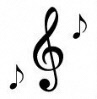 スポーツその他(　　　　　　)●これからのわたし●これからのわたし続けたいことこれからやってみたいこと●わたしの地図　　思い出の場所や、これから行ってみたいところなど、自由に書き出してみましょう●わたしの地図　　思い出の場所や、これから行ってみたいところなど、自由に書き出してみましょう２　もしものとき① 医療・介護元気なうちから、何を大切にしているか、どのような暮らし、医療・介護を望むかを、　　　あなた自身がよく考え、信頼する人たちと話し合い共有しておくとよいでしょう。こうした　　取組を「アドバンス・ケア・プランニング（略称：ＡＣＰ、愛称：人生会議）」といいます。医療　　　　　　　　　　　　　　　　　　　記入日　　　年　　月　　日●余命の告知□ 病名も余命も告知してほしい　　　　□ 病名のみ告知してほしい□ 病名も余命も告知してほしくない　　□ その他（　　　　　　　　　　　　）●口から食べられなくなったとき　□ 胃ろうなどで栄養を補給して、できるだけ長く生きたい□ 胃ろうはせずに、自然にまかせてほしい□ その他（　　　　　　　　　　　　　　　　　　　　　　　　　　　）※「胃ろう」とは、お腹に小さな穴を開けて胃までチューブを通し、胃から直接、栄養を摂取するための　　　　医療措置のことです●回復の見込みがなく、死期がせまったとき□ 可能な限り延命治療（人工呼吸器、気管切開等）を受けたい□ 延命治療は希望しない□ 痛みを緩和する治療を重視したい尊厳死宣言書を作成している　Ｐ９参照　　保管場所（　　　　　　　　　　　　）□ その他（　　　　　　　　　　　　）●残された時間を過ごしたい場所□ 自宅　　　　□ 病院　　　□ ホスピス（死期の近い患者が穏やかに過ごせる施設）□ 介護施設　　□その他（　　　　　　　　　　　　）●臓器提供・献体●臓器提供・献体●臓器提供・献体●臓器提供・献体□ 臓器提供意思表示カード（ドナーカード）を持っている（保管場所：　　　　　　）□ 献体の登録をしている　（登録先：　　　　　　　　　　　　　　　　）□ 臓器提供・献体を希望しない□ その他（　　　　　　　　　　　　　　　　　　　　　　　　　　　）□ 臓器提供意思表示カード（ドナーカード）を持っている（保管場所：　　　　　　）□ 献体の登録をしている　（登録先：　　　　　　　　　　　　　　　　）□ 臓器提供・献体を希望しない□ その他（　　　　　　　　　　　　　　　　　　　　　　　　　　　）□ 臓器提供意思表示カード（ドナーカード）を持っている（保管場所：　　　　　　）□ 献体の登録をしている　（登録先：　　　　　　　　　　　　　　　　）□ 臓器提供・献体を希望しない□ その他（　　　　　　　　　　　　　　　　　　　　　　　　　　　）□ 臓器提供意思表示カード（ドナーカード）を持っている（保管場所：　　　　　　）□ 献体の登録をしている　（登録先：　　　　　　　　　　　　　　　　）□ 臓器提供・献体を希望しない□ その他（　　　　　　　　　　　　　　　　　　　　　　　　　　　）わたしが自分の治療方針などを判断できないときは、わたしが自分の治療方針などを判断できないときは、わたしが自分の治療方針などを判断できないときは、わたしが自分の治療方針などを判断できないときは、名前住所続柄電話番号（　　　）　　　－の意見を尊重して決めてください。の意見を尊重して決めてください。の意見を尊重して決めてください。の意見を尊重して決めてください。介護　　　　　　　　　　　　　　　　　　　記入日　　　年　　月　　日介護　　　　　　　　　　　　　　　　　　　記入日　　　年　　月　　日介護　　　　　　　　　　　　　　　　　　　記入日　　　年　　月　　日介護　　　　　　　　　　　　　　　　　　　記入日　　　年　　月　　日●介護をお願いしたい人●介護をお願いしたい人●介護をお願いしたい人●介護をお願いしたい人□ 配偶者（名前：　　　　　　　　　　　　　　　）□ 子ども（名前：　　　　　　　　　　　　　　　）□ その他（　　　　　　　　　　　　　　　　　　）□ 配偶者（名前：　　　　　　　　　　　　　　　）□ 子ども（名前：　　　　　　　　　　　　　　　）□ その他（　　　　　　　　　　　　　　　　　　）□ 配偶者（名前：　　　　　　　　　　　　　　　）□ 子ども（名前：　　　　　　　　　　　　　　　）□ その他（　　　　　　　　　　　　　　　　　　）□ 配偶者（名前：　　　　　　　　　　　　　　　）□ 子ども（名前：　　　　　　　　　　　　　　　）□ その他（　　　　　　　　　　　　　　　　　　）●介護してほしい場所●介護してほしい場所●介護してほしい場所●介護してほしい場所□ 自宅□ 施設・病院（名称：　　　　　　　　　　　　　）□ おまかせする□ 自宅□ 施設・病院（名称：　　　　　　　　　　　　　）□ おまかせする□ 自宅□ 施設・病院（名称：　　　　　　　　　　　　　）□ おまかせする□ 自宅□ 施設・病院（名称：　　　　　　　　　　　　　）□ おまかせする●介護費用●介護費用●介護費用●介護費用□ わたしの預金や年金でまかなってほしい（引落し口座：　　　　　　　　）□ 用意してある（保管場所など：　　　　　　　　　　　　　　　　　）　　　　　　　　　　　　　　　　　　　　　□ その他（　　　　　　　　　　　　　　　　　　　　　　　　　　　）□ わたしの預金や年金でまかなってほしい（引落し口座：　　　　　　　　）□ 用意してある（保管場所など：　　　　　　　　　　　　　　　　　）　　　　　　　　　　　　　　　　　　　　　□ その他（　　　　　　　　　　　　　　　　　　　　　　　　　　　）□ わたしの預金や年金でまかなってほしい（引落し口座：　　　　　　　　）□ 用意してある（保管場所など：　　　　　　　　　　　　　　　　　）　　　　　　　　　　　　　　　　　　　　　□ その他（　　　　　　　　　　　　　　　　　　　　　　　　　　　）□ わたしの預金や年金でまかなってほしい（引落し口座：　　　　　　　　）□ 用意してある（保管場所など：　　　　　　　　　　　　　　　　　）　　　　　　　　　　　　　　　　　　　　　□ その他（　　　　　　　　　　　　　　　　　　　　　　　　　　　）●介護してくれる人へ介護してくれる人へ伝えておきたい、服装や日中の過ごし方、生活上のこだわりなどについて、コミュニケーションを円滑にするためにも、ぜひ書いておきましょう。●介護してくれる人へ介護してくれる人へ伝えておきたい、服装や日中の過ごし方、生活上のこだわりなどについて、コミュニケーションを円滑にするためにも、ぜひ書いておきましょう。●介護してくれる人へ介護してくれる人へ伝えておきたい、服装や日中の過ごし方、生活上のこだわりなどについて、コミュニケーションを円滑にするためにも、ぜひ書いておきましょう。●介護してくれる人へ介護してくれる人へ伝えておきたい、服装や日中の過ごし方、生活上のこだわりなどについて、コミュニケーションを円滑にするためにも、ぜひ書いておきましょう。●介護してくれる人へ介護してくれる人へ伝えておきたい、服装や日中の過ごし方、生活上のこだわりなどについて、コミュニケーションを円滑にするためにも、ぜひ書いておきましょう。判断能力が低下した場合に備えて　　　　記入日　　　年　　月　　日判断能力が低下した場合に備えて　　　　記入日　　　年　　月　　日判断能力が低下した場合に備えて　　　　記入日　　　年　　月　　日判断能力が低下した場合に備えて　　　　記入日　　　年　　月　　日判断能力が低下した場合に備えて　　　　記入日　　　年　　月　　日●財産管理等をお願いしたい人●財産管理等をお願いしたい人●財産管理等をお願いしたい人●財産管理等をお願いしたい人●財産管理等をお願いしたい人名前住所住所続柄電話番号□ 配偶者□ 子ども□ その他（　　　）　　　　－↓上記の人についていずれかをチェック↓上記の人についていずれかをチェック↓上記の人についていずれかをチェック↓上記の人についていずれかをチェック↓上記の人についていずれかをチェック□ 契約（任意後見契約、委任契約等）をしている　　□ 正式な契約はしていない□ 契約（任意後見契約、委任契約等）をしている　　□ 正式な契約はしていない□ 契約（任意後見契約、委任契約等）をしている　　□ 正式な契約はしていない□ 契約（任意後見契約、委任契約等）をしている　　□ 正式な契約はしていない□ 契約（任意後見契約、委任契約等）をしている　　□ 正式な契約はしていない財産管理や身上監護などの法的支援　成年後見制度認知症などにより判断能力が不十分な方を、法的に保護するための制度で、次の２種類があります。財産管理や身上監護などの法的支援　成年後見制度認知症などにより判断能力が不十分な方を、法的に保護するための制度で、次の２種類があります。財産管理や身上監護などの法的支援　成年後見制度認知症などにより判断能力が不十分な方を、法的に保護するための制度で、次の２種類があります。財産管理や身上監護などの法的支援　成年後見制度認知症などにより判断能力が不十分な方を、法的に保護するための制度で、次の２種類があります。財産管理や身上監護などの法的支援　成年後見制度認知症などにより判断能力が不十分な方を、法的に保護するための制度で、次の２種類があります。任意後見制度任意後見制度法定後見制度法定後見制度法定後見制度将来、判断能力が低下したときに備え、前もって　自分で後見人を選び、支援の内容について契約を結んでおく制度です。公証人役場で契約をし、公正証書を作成します。※元気な方はこちらの制度を。次のページを要チェック！将来、判断能力が低下したときに備え、前もって　自分で後見人を選び、支援の内容について契約を結んでおく制度です。公証人役場で契約をし、公正証書を作成します。※元気な方はこちらの制度を。次のページを要チェック！すでに判断能力がないか、不十分な状態にある　場合に、本人、配偶者、４親等以内の親族または市区町村長が家庭裁判所に申立てを行い、家庭裁判所が成年後見人、保佐人または補助人を　　選任します。すでに判断能力がないか、不十分な状態にある　場合に、本人、配偶者、４親等以内の親族または市区町村長が家庭裁判所に申立てを行い、家庭裁判所が成年後見人、保佐人または補助人を　　選任します。すでに判断能力がないか、不十分な状態にある　場合に、本人、配偶者、４親等以内の親族または市区町村長が家庭裁判所に申立てを行い、家庭裁判所が成年後見人、保佐人または補助人を　　選任します。活用しよう！その①　老後の安心 任意後見制度将来、判断能力が低下したときに備え、前もって自分で後見人を選び、支援の内容に 　　　ついて契約を結んでおく制度です。公証人役場で契約をします。任意後見契約と併せて締結することの多い契約等➊見守り契約 ………… 契約相手が定期的に面談するなど日頃から本人を見守り、本人の判断能力が低下した場合に、速やかに後見監督人選任の申立てを行う契約➋通常の委任契約 …… 判断能力がしっかりしているうちから、身体の不自由な方などが、財産管理等の事務を契約相手にお願いする契約※任意後見契約と併せて契約する率ナンバーワン！の契約です➌尊厳死宣言 ………… 過剰な延命治療を望まない意思表示（リビング・ウィル）を、あらかじめ記しておく宣言書で、公正証書にすることも可能。➍死後事務委任契約 … 本人が死亡した後の手続(葬儀や墓のこと、医療費や家賃等の支払い、各種契約の解約等)を、あらかじめ委任しておく契約※独身の方や、子どもがいない方は、信頼できる人とこの契約を結んでおくと安心です！活用しよう！その②　大分市社会福祉協議会が行う事業➀日常生活自立支援事業福祉サービス利用の援助、日常的なお金の出し入れの援助、大切な契約書類や通帳等の預かりを行います。※契約後に判断能力が著しく低下した場合は、成年後見制度へ移行していただきます。②やすらぎ生活支援事業元気なうちの支援内容(緊急時の入院支援等)を決めた「やすらぎ生活支援事業委任契約」と判断能力が低下した後の支援内容を決めた「任意後見制度」を同時に契約します。３　もしものとき② 葬儀・お墓３　もしものとき② 葬儀・お墓３　もしものとき② 葬儀・お墓３　もしものとき② 葬儀・お墓３　もしものとき② 葬儀・お墓➀葬儀　　　　　　　　　　　　　　　　　　　記入日　　　年　　月　　日➀葬儀　　　　　　　　　　　　　　　　　　　記入日　　　年　　月　　日➀葬儀　　　　　　　　　　　　　　　　　　　記入日　　　年　　月　　日➀葬儀　　　　　　　　　　　　　　　　　　　記入日　　　年　　月　　日➀葬儀　　　　　　　　　　　　　　　　　　　記入日　　　年　　月　　日□ 葬儀をしてほしい　　□ 葬儀をしたくない（理由：　　　　　　　　　　　　　　　）□ おまかせする□ 葬儀をしてほしい　　□ 葬儀をしたくない（理由：　　　　　　　　　　　　　　　）□ おまかせする□ 葬儀をしてほしい　　□ 葬儀をしたくない（理由：　　　　　　　　　　　　　　　）□ おまかせする□ 葬儀をしてほしい　　□ 葬儀をしたくない（理由：　　　　　　　　　　　　　　　）□ おまかせする□ 葬儀をしてほしい　　□ 葬儀をしたくない（理由：　　　　　　　　　　　　　　　）□ おまかせする●葬儀内容の希望●葬儀内容の希望●葬儀内容の希望●葬儀内容の希望●葬儀内容の希望形　　式□ 仏式　 □ 神式　 □ キリスト教式　 □ 無宗教葬　 □ 家族にまかせる□ その他（　　　　　　　　　　　　　　　　　　　　　　　　）□ 仏式　 □ 神式　 □ キリスト教式　 □ 無宗教葬　 □ 家族にまかせる□ その他（　　　　　　　　　　　　　　　　　　　　　　　　）□ 仏式　 □ 神式　 □ キリスト教式　 □ 無宗教葬　 □ 家族にまかせる□ その他（　　　　　　　　　　　　　　　　　　　　　　　　）□ 仏式　 □ 神式　 □ キリスト教式　 □ 無宗教葬　 □ 家族にまかせる□ その他（　　　　　　　　　　　　　　　　　　　　　　　　）形　　式【菩提寺・宗教団体の連絡先】【菩提寺・宗教団体の連絡先】【菩提寺・宗教団体の連絡先】【菩提寺・宗教団体の連絡先】形　　式名　　称所在地形　　式電話番号（　　　　　　　　）　　　　　　　　　－（　　　　　　　　）　　　　　　　　　－（　　　　　　　　）　　　　　　　　　－種　　類□ 一般的な葬儀　　□ 近親者のみの家族葬　　□ 密葬と告別式□ 家族にまかせる　□ その他（　　　　　　　　　 　　　）□ 一般的な葬儀　　□ 近親者のみの家族葬　　□ 密葬と告別式□ 家族にまかせる　□ その他（　　　　　　　　　 　　　）□ 一般的な葬儀　　□ 近親者のみの家族葬　　□ 密葬と告別式□ 家族にまかせる　□ その他（　　　　　　　　　 　　　）□ 一般的な葬儀　　□ 近親者のみの家族葬　　□ 密葬と告別式□ 家族にまかせる　□ その他（　　　　　　　　　 　　　）事前準備□ 特に事前準備はしていない□ 事前見積がある（資料の保管場所：　　　　　　　　　　）□ 事前予約をしている（資料の保管場所：　　　　　　　　）□ 特に事前準備はしていない□ 事前見積がある（資料の保管場所：　　　　　　　　　　）□ 事前予約をしている（資料の保管場所：　　　　　　　　）□ 特に事前準備はしていない□ 事前見積がある（資料の保管場所：　　　　　　　　　　）□ 事前予約をしている（資料の保管場所：　　　　　　　　）□ 特に事前準備はしていない□ 事前見積がある（資料の保管場所：　　　　　　　　　　）□ 事前予約をしている（資料の保管場所：　　　　　　　　）事前準備業者名所在地事前準備担当者名電話番号（　　　　　）　　　　　－葬儀費用□ わたしの預金や年金でまかなってほしい（引落し口座：　　　　　　）□ 保険・共済・互助会等の掛金の用意がある（連絡先：　　　　　　　）　　　　　　　　　□ その他（　　　　　　　　　　　　　　　　　　）□ わたしの預金や年金でまかなってほしい（引落し口座：　　　　　　）□ 保険・共済・互助会等の掛金の用意がある（連絡先：　　　　　　　）　　　　　　　　　□ その他（　　　　　　　　　　　　　　　　　　）□ わたしの預金や年金でまかなってほしい（引落し口座：　　　　　　）□ 保険・共済・互助会等の掛金の用意がある（連絡先：　　　　　　　）　　　　　　　　　□ その他（　　　　　　　　　　　　　　　　　　）□ わたしの預金や年金でまかなってほしい（引落し口座：　　　　　　）□ 保険・共済・互助会等の掛金の用意がある（連絡先：　　　　　　　）　　　　　　　　　□ その他（　　　　　　　　　　　　　　　　　　）●もしもの時の連絡先リスト（親族・友人など）●もしもの時の連絡先リスト（親族・友人など）●もしもの時の連絡先リスト（親族・友人など）●もしもの時の連絡先リスト（親族・友人など）●もしもの時の連絡先リスト（親族・友人など）名前住所続柄電話番号備考（　　　）　　　－（　　　）　　　－（　　　）　　　－（　　　）　　　－（　　　）　　　－（　　　）　　　－（　　　）　　　－（　　　）　　　－（　　　）　　　－メモ（遺影写真や、棺に一緒に入れてほしいものの希望など）メモ（遺影写真や、棺に一緒に入れてほしいものの希望など）メモ（遺影写真や、棺に一緒に入れてほしいものの希望など）メモ（遺影写真や、棺に一緒に入れてほしいものの希望など）メモ（遺影写真や、棺に一緒に入れてほしいものの希望など）②お墓　　　　　　　　　　　　　　　　　　　記入日　　　年　　月　　日②お墓　　　　　　　　　　　　　　　　　　　記入日　　　年　　月　　日②お墓　　　　　　　　　　　　　　　　　　　記入日　　　年　　月　　日②お墓　　　　　　　　　　　　　　　　　　　記入日　　　年　　月　　日②お墓　　　　　　　　　　　　　　　　　　　記入日　　　年　　月　　日②お墓　　　　　　　　　　　　　　　　　　　記入日　　　年　　月　　日②お墓　　　　　　　　　　　　　　　　　　　記入日　　　年　　月　　日●お墓の希望●お墓の希望●お墓の希望●お墓の希望●お墓の希望●お墓の希望●お墓の希望□ 先祖代々のお墓　　　□ すでに購入しているお墓　　　□ 新たにお墓を購入□ 特に希望はない　　　□ その他（　　　　　　　　　　）↓【希望する場合のお墓の名称・場所等】□ 先祖代々のお墓　　　□ すでに購入しているお墓　　　□ 新たにお墓を購入□ 特に希望はない　　　□ その他（　　　　　　　　　　）↓【希望する場合のお墓の名称・場所等】□ 先祖代々のお墓　　　□ すでに購入しているお墓　　　□ 新たにお墓を購入□ 特に希望はない　　　□ その他（　　　　　　　　　　）↓【希望する場合のお墓の名称・場所等】□ 先祖代々のお墓　　　□ すでに購入しているお墓　　　□ 新たにお墓を購入□ 特に希望はない　　　□ その他（　　　　　　　　　　）↓【希望する場合のお墓の名称・場所等】□ 先祖代々のお墓　　　□ すでに購入しているお墓　　　□ 新たにお墓を購入□ 特に希望はない　　　□ その他（　　　　　　　　　　）↓【希望する場合のお墓の名称・場所等】□ 先祖代々のお墓　　　□ すでに購入しているお墓　　　□ 新たにお墓を購入□ 特に希望はない　　　□ その他（　　　　　　　　　　）↓【希望する場合のお墓の名称・場所等】□ 先祖代々のお墓　　　□ すでに購入しているお墓　　　□ 新たにお墓を購入□ 特に希望はない　　　□ その他（　　　　　　　　　　）↓【希望する場合のお墓の名称・場所等】名　　称所在地所在地墓地使用権者電話番号電話番号（　　　　　　）　　　　　　　－（　　　　　　）　　　　　　　－●お墓の費用●お墓の費用●お墓の費用●お墓の費用●お墓の費用●お墓の費用●お墓の費用□ わたしの預金や年金でまかなってほしい（引落し口座：　　　　　　　　　　　）□ 用意してある（保管場所等：　　　　　　　　　　　　　　　　　　　　　　　）　　　　　　　　　　　□ その他（　　　　　　　　　　　　　　　　　　　　　　　　　　　　　　　　）□ わたしの預金や年金でまかなってほしい（引落し口座：　　　　　　　　　　　）□ 用意してある（保管場所等：　　　　　　　　　　　　　　　　　　　　　　　）　　　　　　　　　　　□ その他（　　　　　　　　　　　　　　　　　　　　　　　　　　　　　　　　）□ わたしの預金や年金でまかなってほしい（引落し口座：　　　　　　　　　　　）□ 用意してある（保管場所等：　　　　　　　　　　　　　　　　　　　　　　　）　　　　　　　　　　　□ その他（　　　　　　　　　　　　　　　　　　　　　　　　　　　　　　　　）□ わたしの預金や年金でまかなってほしい（引落し口座：　　　　　　　　　　　）□ 用意してある（保管場所等：　　　　　　　　　　　　　　　　　　　　　　　）　　　　　　　　　　　□ その他（　　　　　　　　　　　　　　　　　　　　　　　　　　　　　　　　）□ わたしの預金や年金でまかなってほしい（引落し口座：　　　　　　　　　　　）□ 用意してある（保管場所等：　　　　　　　　　　　　　　　　　　　　　　　）　　　　　　　　　　　□ その他（　　　　　　　　　　　　　　　　　　　　　　　　　　　　　　　　）□ わたしの預金や年金でまかなってほしい（引落し口座：　　　　　　　　　　　）□ 用意してある（保管場所等：　　　　　　　　　　　　　　　　　　　　　　　）　　　　　　　　　　　□ その他（　　　　　　　　　　　　　　　　　　　　　　　　　　　　　　　　）□ わたしの預金や年金でまかなってほしい（引落し口座：　　　　　　　　　　　）□ 用意してある（保管場所等：　　　　　　　　　　　　　　　　　　　　　　　）　　　　　　　　　　　□ その他（　　　　　　　　　　　　　　　　　　　　　　　　　　　　　　　　）●その他、お墓の承継者、墓石、仏壇などお墓のことで伝えておきたいこと●その他、お墓の承継者、墓石、仏壇などお墓のことで伝えておきたいこと●その他、お墓の承継者、墓石、仏壇などお墓のことで伝えておきたいこと●その他、お墓の承継者、墓石、仏壇などお墓のことで伝えておきたいこと●その他、お墓の承継者、墓石、仏壇などお墓のことで伝えておきたいこと●その他、お墓の承継者、墓石、仏壇などお墓のことで伝えておきたいこと●その他、お墓の承継者、墓石、仏壇などお墓のことで伝えておきたいこと③死後事務委任契約　Ｐ９参照③死後事務委任契約　Ｐ９参照③死後事務委任契約　Ｐ９参照③死後事務委任契約　Ｐ９参照③死後事務委任契約　Ｐ９参照③死後事務委任契約　Ｐ９参照③死後事務委任契約　Ｐ９参照契約の有無□ 契約している　　　　　　　□ 契約していない□ 契約している　　　　　　　□ 契約していない□ 契約している　　　　　　　□ 契約していない□ 契約している　　　　　　　□ 契約していない□ 契約している　　　　　　　□ 契約していない□ 契約している　　　　　　　□ 契約していない契約日年　　　月　　　日年　　　月　　　日年　　　月　　　日年　　　月　　　日年　　　月　　　日年　　　月　　　日受任者名　前職　業職　業受任者住　所電話番号電話番号（　　　　）　　　　－備　考４　財産・相続４　財産・相続４　財産・相続家系図家系図家系図※「第○順位」とは、法定相続人となる優先順位のことです（配偶者は必ず相続人となります）※「第○順位」とは、法定相続人となる優先順位のことです（配偶者は必ず相続人となります）※「第○順位」とは、法定相続人となる優先順位のことです（配偶者は必ず相続人となります）足りない分は、自由に書き足しましょう足りない分は、自由に書き足しましょう足りない分は、自由に書き足しましょう●各種証明書（身分証明書など）●各種証明書（身分証明書など）●各種証明書（身分証明書など）名前記号番号保管場所運転免許証印鑑登録証マイナンバーカードその他　例：パスポート（　　　　　　　　　　）②資産②資産②資産②資産②資産②資産②資産②資産②資産②資産●預貯金「金融機関名」と「支店名」だけでも書いておくと、相続手続がスムーズになります●預貯金「金融機関名」と「支店名」だけでも書いておくと、相続手続がスムーズになります●預貯金「金融機関名」と「支店名」だけでも書いておくと、相続手続がスムーズになります●預貯金「金融機関名」と「支店名」だけでも書いておくと、相続手続がスムーズになります●預貯金「金融機関名」と「支店名」だけでも書いておくと、相続手続がスムーズになります●預貯金「金融機関名」と「支店名」だけでも書いておくと、相続手続がスムーズになります●預貯金「金融機関名」と「支店名」だけでも書いておくと、相続手続がスムーズになります●預貯金「金融機関名」と「支店名」だけでも書いておくと、相続手続がスムーズになります●預貯金「金融機関名」と「支店名」だけでも書いておくと、相続手続がスムーズになります●預貯金「金融機関名」と「支店名」だけでも書いておくと、相続手続がスムーズになります金融機関名支店名支店名支店名口座種類口座種類口座番号口座番号口座番号備　考普通・当座普通・当座普通・当座普通・当座普通・当座普通・当座普通・当座普通・当座●不動産固定資産税の課税明細書をノートにはさんでおきましょうできれば、権利証や契約書などの保管場所もわかるようにしておきましょう●不動産固定資産税の課税明細書をノートにはさんでおきましょうできれば、権利証や契約書などの保管場所もわかるようにしておきましょう●不動産固定資産税の課税明細書をノートにはさんでおきましょうできれば、権利証や契約書などの保管場所もわかるようにしておきましょう●不動産固定資産税の課税明細書をノートにはさんでおきましょうできれば、権利証や契約書などの保管場所もわかるようにしておきましょう●不動産固定資産税の課税明細書をノートにはさんでおきましょうできれば、権利証や契約書などの保管場所もわかるようにしておきましょう●不動産固定資産税の課税明細書をノートにはさんでおきましょうできれば、権利証や契約書などの保管場所もわかるようにしておきましょう●不動産固定資産税の課税明細書をノートにはさんでおきましょうできれば、権利証や契約書などの保管場所もわかるようにしておきましょう●不動産固定資産税の課税明細書をノートにはさんでおきましょうできれば、権利証や契約書などの保管場所もわかるようにしておきましょう●不動産固定資産税の課税明細書をノートにはさんでおきましょうできれば、権利証や契約書などの保管場所もわかるようにしておきましょう●不動産固定資産税の課税明細書をノートにはさんでおきましょうできれば、権利証や契約書などの保管場所もわかるようにしておきましょう所在地所在地名義人名義人名義人持ち分持ち分持ち分備　考備　考●公的年金●公的年金●公的年金●公的年金●公的年金●公的年金●公的年金●公的年金●公的年金●公的年金基礎年金番号基礎年金番号種　類種　類種　類受給金額受給金額受給金額備　考備　考●私的年金（個人年金・企業年金）●私的年金（個人年金・企業年金）●私的年金（個人年金・企業年金）●私的年金（個人年金・企業年金）●私的年金（個人年金・企業年金）●私的年金（個人年金・企業年金）●私的年金（個人年金・企業年金）●私的年金（個人年金・企業年金）●私的年金（個人年金・企業年金）●私的年金（個人年金・企業年金）名　称名　称名　称番号・記号等番号・記号等番号・記号等番号・記号等連絡先など連絡先など連絡先など●保険（生命保険・損害保険など）受取人には、保険証券がどこにあるかをきちんと伝えておくことが重要です●保険（生命保険・損害保険など）受取人には、保険証券がどこにあるかをきちんと伝えておくことが重要です●保険（生命保険・損害保険など）受取人には、保険証券がどこにあるかをきちんと伝えておくことが重要です●保険（生命保険・損害保険など）受取人には、保険証券がどこにあるかをきちんと伝えておくことが重要です保険会社内容（証券番号等）受取人連絡先など●有価証券（株式・投資信託・国債・公社債など）●有価証券（株式・投資信託・国債・公社債など）●有価証券（株式・投資信託・国債・公社債など）●有価証券（株式・投資信託・国債・公社債など）取扱会社内容名義人連絡先など●その他の資産（貸金庫・電子マネー・借地権・ゴルフ会員権・貴金属など）それぞれ、相続の際に所在がわかるようにしておきましょう●その他の資産（貸金庫・電子マネー・借地権・ゴルフ会員権・貴金属など）それぞれ、相続の際に所在がわかるようにしておきましょう●その他の資産（貸金庫・電子マネー・借地権・ゴルフ会員権・貴金属など）それぞれ、相続の際に所在がわかるようにしておきましょう●その他の資産（貸金庫・電子マネー・借地権・ゴルフ会員権・貴金属など）それぞれ、相続の際に所在がわかるようにしておきましょう名称内容内容連絡先などメモメモメモメモ相続税の申告は、死亡を知った日の翌日から10カ月以内です。相続税の申告は、死亡を知った日の翌日から10カ月以内です。相続税の申告は、死亡を知った日の翌日から10カ月以内です。相続税の申告は、死亡を知った日の翌日から10カ月以内です。③負の財産（支出を伴うもの）③負の財産（支出を伴うもの）③負の財産（支出を伴うもの）③負の財産（支出を伴うもの）③負の財産（支出を伴うもの）③負の財産（支出を伴うもの）●借入金・ローン（住宅・自動車・クレジットカード等）相続放棄ができるのは亡くなってから3カ月以内です。残された家族のためにも債務はしっかりと伝えておきましょう●借入金・ローン（住宅・自動車・クレジットカード等）相続放棄ができるのは亡くなってから3カ月以内です。残された家族のためにも債務はしっかりと伝えておきましょう●借入金・ローン（住宅・自動車・クレジットカード等）相続放棄ができるのは亡くなってから3カ月以内です。残された家族のためにも債務はしっかりと伝えておきましょう●借入金・ローン（住宅・自動車・クレジットカード等）相続放棄ができるのは亡くなってから3カ月以内です。残された家族のためにも債務はしっかりと伝えておきましょう●借入金・ローン（住宅・自動車・クレジットカード等）相続放棄ができるのは亡くなってから3カ月以内です。残された家族のためにも債務はしっかりと伝えておきましょう●借入金・ローン（住宅・自動車・クレジットカード等）相続放棄ができるのは亡くなってから3カ月以内です。残された家族のためにも債務はしっかりと伝えておきましょう借入先借入先金額連絡先連絡先備　考●担保の有無・連帯保証人になっているか・モノの貸し借りなど●担保の有無・連帯保証人になっているか・モノの貸し借りなど●担保の有無・連帯保証人になっているか・モノの貸し借りなど●担保の有無・連帯保証人になっているか・モノの貸し借りなど●担保の有無・連帯保証人になっているか・モノの貸し借りなど●担保の有無・連帯保証人になっているか・モノの貸し借りなど内容内容金額連絡先連絡先備　考●口座自動引落し在宅の場合　：電気、ガス、水道、電話、ＮＨＫ受信料、保険料等施設等の場合：施設利用料、保険料等●口座自動引落し在宅の場合　：電気、ガス、水道、電話、ＮＨＫ受信料、保険料等施設等の場合：施設利用料、保険料等●口座自動引落し在宅の場合　：電気、ガス、水道、電話、ＮＨＫ受信料、保険料等施設等の場合：施設利用料、保険料等●口座自動引落し在宅の場合　：電気、ガス、水道、電話、ＮＨＫ受信料、保険料等施設等の場合：施設利用料、保険料等●口座自動引落し在宅の場合　：電気、ガス、水道、電話、ＮＨＫ受信料、保険料等施設等の場合：施設利用料、保険料等●口座自動引落し在宅の場合　：電気、ガス、水道、電話、ＮＨＫ受信料、保険料等施設等の場合：施設利用料、保険料等項目金融機関・支店名金融機関・支店名金融機関・支店名口座番号備　考メモメモメモメモメモメモ④遺言④遺言④遺言④遺言④遺言●遺言書相続の際に、大切な家族がもめたりしないよう、遺言書で法的に決めておくことをおすすめします書いた場合は、子どもなど相続人に保管場所を忘れずに伝えておきましょう●遺言書相続の際に、大切な家族がもめたりしないよう、遺言書で法的に決めておくことをおすすめします書いた場合は、子どもなど相続人に保管場所を忘れずに伝えておきましょう●遺言書相続の際に、大切な家族がもめたりしないよう、遺言書で法的に決めておくことをおすすめします書いた場合は、子どもなど相続人に保管場所を忘れずに伝えておきましょう●遺言書相続の際に、大切な家族がもめたりしないよう、遺言書で法的に決めておくことをおすすめします書いた場合は、子どもなど相続人に保管場所を忘れずに伝えておきましょう●遺言書相続の際に、大切な家族がもめたりしないよう、遺言書で法的に決めておくことをおすすめします書いた場合は、子どもなど相続人に保管場所を忘れずに伝えておきましょう作成の有無□ 作成している（作成時期　　　年　　月）　　□ 作成していない□ 作成している（作成時期　　　年　　月）　　□ 作成していない□ 作成している（作成時期　　　年　　月）　　□ 作成していない□ 作成している（作成時期　　　年　　月）　　□ 作成していない種　類　□ 自筆証書遺言　　□ 公正証書遺言　　□ その他（　　　　　　）　□ 自筆証書遺言　　□ 公正証書遺言　　□ その他（　　　　　　）　□ 自筆証書遺言　　□ 公正証書遺言　　□ その他（　　　　　　）　□ 自筆証書遺言　　□ 公正証書遺言　　□ その他（　　　　　　）遺言執行者名 前職 業遺言執行者住 所連絡先（　　　　　）　　　　　－備　考自筆証書遺言と公正証書遺言のメリット(●)・デメリット(▲)自筆証書遺言と公正証書遺言のメリット(●)・デメリット(▲)自筆証書遺言と公正証書遺言のメリット(●)・デメリット(▲)自筆証書遺言 （民法第968条）公正証書遺言 （民法第969条）作成の手間▲遺言者が全文を手書きしなければならない（財産目録を除く）▲①遺言者が法務局に遺言を預ける②遺言者死亡後、開封前に相続人等が　　　家庭裁判所で検認を受ける上記①②の、どちらかが必要●遺言者が口頭で公証人に希望する内容を　　説明すれば、文章は公証人が作成する（遺言者は署名・押印するだけ）公証人の遺言者宅等への出張手続も可▲←左記①②の手続は無いが、公証役場に　　必要書類を提出する必要がある（本人確認書類、戸籍謄本等）紛失・破棄・改ざんのおそれの有無●なし（法務局に預ける場合）▲あり（法務局に預けない場合）  遺言の存在に気付かれないおそれもある●なし（公証役場が原本を保管する）内容の正確さ・適切さ・通用力▲法律で形式が厳格に定められており、　　一つでも欠けると無効となるため、遺言　作成に関する知識がないと難しい●遺言に必要な知識のある人が書く場合、　弁護士等の法律の専門家のアドバイスを　受ける場合は、特に問題はない●法律の専門家である公証人のアドバイス　　　を受けつつ遺言内容を決め、公証人が遺　　　言の文章を書くため、遺言執行手続が予　　　定通りに進まないことは、ほとんどない費用●法務局に預ける場合は手数料3,900円▲専門家のアドバイスを受ける場合は、　　　別途相談料が必要▲少なくとも数万円程度の作成手数料が　　　　必要。資産が多いほど高額になる。例：１人に3,000万円以下の財産を譲る　　遺言の手数料は、２～４万円くらい迷ったときは、多少費用はかかっても安全・確実な「公正証書遺言」をおすすめします！迷ったときは、多少費用はかかっても安全・確実な「公正証書遺言」をおすすめします！迷ったときは、多少費用はかかっても安全・確実な「公正証書遺言」をおすすめします！５　生活上で気になること５　生活上で気になること５　生活上で気になること５　生活上で気になること５　生活上で気になること５　生活上で気になること５　生活上で気になること①携帯電話・パソコン①携帯電話・パソコン①携帯電話・パソコン①携帯電話・パソコン①携帯電話・パソコン①携帯電話・パソコン①携帯電話・パソコン●携帯電話●携帯電話●携帯電話●携帯電話●携帯電話●携帯電話●携帯電話契約会社名義人電話番号（　　　　　　）　　　　　　　－（　　　　　　）　　　　　　　－（　　　　　　）　　　　　　　－（　　　　　　）　　　　　　　－（　　　　　　）　　　　　　　－（　　　　　　）　　　　　　　－メールアドレス＠＠＠＠＠＠「もしも」の時の端末取扱い希望●パソコン●パソコン●パソコン●パソコン●パソコン●パソコン●パソコンメーカー・型番等サポート先電話番号サポート先電話番号（　　　　　）　　　　　－（　　　　　）　　　　　－インターネットプロバイダ名プロバイダ電話番号プロバイダ電話番号（　　　　　）　　　　　－（　　　　　）　　　　　－メールアドレス＠＠＠＠＠＠メールアドレス＠＠＠＠＠＠「もしも」の時の端末取扱い希望●利用Ｗｅｂサイト・アプリ「もしも」の時に解約してもらいたいもの（有料で利用しているもの等）を書いておきましょう●利用Ｗｅｂサイト・アプリ「もしも」の時に解約してもらいたいもの（有料で利用しているもの等）を書いておきましょう●利用Ｗｅｂサイト・アプリ「もしも」の時に解約してもらいたいもの（有料で利用しているもの等）を書いておきましょう●利用Ｗｅｂサイト・アプリ「もしも」の時に解約してもらいたいもの（有料で利用しているもの等）を書いておきましょう●利用Ｗｅｂサイト・アプリ「もしも」の時に解約してもらいたいもの（有料で利用しているもの等）を書いておきましょう●利用Ｗｅｂサイト・アプリ「もしも」の時に解約してもらいたいもの（有料で利用しているもの等）を書いておきましょう●利用Ｗｅｂサイト・アプリ「もしも」の時に解約してもらいたいもの（有料で利用しているもの等）を書いておきましょう名称名称メールアドレスメールアドレスＩＤＩＤパスワード②ペット②ペット②ペット②ペット②ペット②ペット②ペット②ペット②ペット名　前種類種類イヌ ・ ネコ ・ その他（　　　　　）イヌ ・ ネコ ・ その他（　　　　　）イヌ ・ ネコ ・ その他（　　　　　）イヌ ・ ネコ ・ その他（　　　　　）イヌ ・ ネコ ・ その他（　　　　　）生年月日　　　　　　年　　　月　　　日　　　　　　年　　　月　　　日　　　　　　年　　　月　　　日　　　　　　年　　　月　　　日　　　　　　年　　　月　　　日性別オス ・ メスオス ・ メス飼育情報（エサ・病院等）「もしも」の時の希望名　前種類種類イヌ ・ ネコ ・ その他（　　　　　）イヌ ・ ネコ ・ その他（　　　　　）イヌ ・ ネコ ・ その他（　　　　　）イヌ ・ ネコ ・ その他（　　　　　）生年月日　　　　　　年　　　月　　　日　　　　　　年　　　月　　　日　　　　　　年　　　月　　　日　　　　　　年　　　月　　　日　　　　　　年　　　月　　　日性別性別オス ・ メス飼育情報（エサ・病院等）「もしも」の時の希望※ペットを譲り渡したい相手がいる場合は、事前に依頼しておき、費用については財産の中から負担付遺贈をするなど、遺言書に書いておくと良いでしょう。（費用の詳細については、弁護士や司法書士等に相談してみてください。）※犬の新しい飼い主さんは、市区町村に登録の届出をしなければなりません。詳しくは、お住まいの市区町村にお問い合わせください。※ペットを譲り渡したい相手がいる場合は、事前に依頼しておき、費用については財産の中から負担付遺贈をするなど、遺言書に書いておくと良いでしょう。（費用の詳細については、弁護士や司法書士等に相談してみてください。）※犬の新しい飼い主さんは、市区町村に登録の届出をしなければなりません。詳しくは、お住まいの市区町村にお問い合わせください。※ペットを譲り渡したい相手がいる場合は、事前に依頼しておき、費用については財産の中から負担付遺贈をするなど、遺言書に書いておくと良いでしょう。（費用の詳細については、弁護士や司法書士等に相談してみてください。）※犬の新しい飼い主さんは、市区町村に登録の届出をしなければなりません。詳しくは、お住まいの市区町村にお問い合わせください。※ペットを譲り渡したい相手がいる場合は、事前に依頼しておき、費用については財産の中から負担付遺贈をするなど、遺言書に書いておくと良いでしょう。（費用の詳細については、弁護士や司法書士等に相談してみてください。）※犬の新しい飼い主さんは、市区町村に登録の届出をしなければなりません。詳しくは、お住まいの市区町村にお問い合わせください。※ペットを譲り渡したい相手がいる場合は、事前に依頼しておき、費用については財産の中から負担付遺贈をするなど、遺言書に書いておくと良いでしょう。（費用の詳細については、弁護士や司法書士等に相談してみてください。）※犬の新しい飼い主さんは、市区町村に登録の届出をしなければなりません。詳しくは、お住まいの市区町村にお問い合わせください。※ペットを譲り渡したい相手がいる場合は、事前に依頼しておき、費用については財産の中から負担付遺贈をするなど、遺言書に書いておくと良いでしょう。（費用の詳細については、弁護士や司法書士等に相談してみてください。）※犬の新しい飼い主さんは、市区町村に登録の届出をしなければなりません。詳しくは、お住まいの市区町村にお問い合わせください。※ペットを譲り渡したい相手がいる場合は、事前に依頼しておき、費用については財産の中から負担付遺贈をするなど、遺言書に書いておくと良いでしょう。（費用の詳細については、弁護士や司法書士等に相談してみてください。）※犬の新しい飼い主さんは、市区町村に登録の届出をしなければなりません。詳しくは、お住まいの市区町村にお問い合わせください。※ペットを譲り渡したい相手がいる場合は、事前に依頼しておき、費用については財産の中から負担付遺贈をするなど、遺言書に書いておくと良いでしょう。（費用の詳細については、弁護士や司法書士等に相談してみてください。）※犬の新しい飼い主さんは、市区町村に登録の届出をしなければなりません。詳しくは、お住まいの市区町村にお問い合わせください。※ペットを譲り渡したい相手がいる場合は、事前に依頼しておき、費用については財産の中から負担付遺贈をするなど、遺言書に書いておくと良いでしょう。（費用の詳細については、弁護士や司法書士等に相談してみてください。）※犬の新しい飼い主さんは、市区町村に登録の届出をしなければなりません。詳しくは、お住まいの市区町村にお問い合わせください。メモメモメモメモメモメモメモメモメモ③その他③その他③その他③その他③その他③その他●所属する団体等（趣味のサークル、自治会など）●所属する団体等（趣味のサークル、自治会など）●所属する団体等（趣味のサークル、自治会など）●所属する団体等（趣味のサークル、自治会など）●所属する団体等（趣味のサークル、自治会など）●所属する団体等（趣味のサークル、自治会など）団体名電話番号電話番号担当者担当者備　考（　　　）　　　－（　　　）　　　－（　　　）　　　－（　　　）　　　－（　　　）　　　－（　　　）　　　－●宝物・コレクション●宝物・コレクション●宝物・コレクション●宝物・コレクション●宝物・コレクション●宝物・コレクション宝物・コレクションにしているもの宝物・コレクションにしているもの保管場所保管場所処分の際の希望等処分の際の希望等メモメモメモメモメモメモ＊大切な人へのメッセージ＊　　　　　　　　　へ　　　　　　　　　へ　　　　　　　　　へ足りないときは、次ページのメモ欄もご使用ください。メモ（私の想いをつづったり、封筒を貼って大切な写真などを入れたり、使い方は自由です）６　相談先　一人で悩まず、まずはお気軽にご相談ください！１　医療・介護が必要なときの相談先　　　　　　　　　　　　　　　　　　　　　　　　　　まずは地域包括支援センターへご相談ください！地域包括支援センターとは、地域で暮らす高齢者のみなさんが、いつまでも健やかに住み慣れた地域で過ごせるよう、介護・福祉・保健・医療など、さまざまな面から支援する機関です。主任ケアマネジャー・社会福祉士・保健師の３職種が連携して業務を行っています。●地域包括支援センター（中学校区を基本として23ヵ所のセンターがあり、市の委託を受けています）６　相談先　一人で悩まず、まずはお気軽にご相談ください！１　医療・介護が必要なときの相談先　　　　　　　　　　　　　　　　　　　　　　　　　　まずは地域包括支援センターへご相談ください！地域包括支援センターとは、地域で暮らす高齢者のみなさんが、いつまでも健やかに住み慣れた地域で過ごせるよう、介護・福祉・保健・医療など、さまざまな面から支援する機関です。主任ケアマネジャー・社会福祉士・保健師の３職種が連携して業務を行っています。●地域包括支援センター（中学校区を基本として23ヵ所のセンターがあり、市の委託を受けています）６　相談先　一人で悩まず、まずはお気軽にご相談ください！１　医療・介護が必要なときの相談先　　　　　　　　　　　　　　　　　　　　　　　　　　まずは地域包括支援センターへご相談ください！地域包括支援センターとは、地域で暮らす高齢者のみなさんが、いつまでも健やかに住み慣れた地域で過ごせるよう、介護・福祉・保健・医療など、さまざまな面から支援する機関です。主任ケアマネジャー・社会福祉士・保健師の３職種が連携して業務を行っています。●地域包括支援センター（中学校区を基本として23ヵ所のセンターがあり、市の委託を受けています）６　相談先　一人で悩まず、まずはお気軽にご相談ください！１　医療・介護が必要なときの相談先　　　　　　　　　　　　　　　　　　　　　　　　　　まずは地域包括支援センターへご相談ください！地域包括支援センターとは、地域で暮らす高齢者のみなさんが、いつまでも健やかに住み慣れた地域で過ごせるよう、介護・福祉・保健・医療など、さまざまな面から支援する機関です。主任ケアマネジャー・社会福祉士・保健師の３職種が連携して業務を行っています。●地域包括支援センター（中学校区を基本として23ヵ所のセンターがあり、市の委託を受けています）６　相談先　一人で悩まず、まずはお気軽にご相談ください！１　医療・介護が必要なときの相談先　　　　　　　　　　　　　　　　　　　　　　　　　　まずは地域包括支援センターへご相談ください！地域包括支援センターとは、地域で暮らす高齢者のみなさんが、いつまでも健やかに住み慣れた地域で過ごせるよう、介護・福祉・保健・医療など、さまざまな面から支援する機関です。主任ケアマネジャー・社会福祉士・保健師の３職種が連携して業務を行っています。●地域包括支援センター（中学校区を基本として23ヵ所のセンターがあり、市の委託を受けています）６　相談先　一人で悩まず、まずはお気軽にご相談ください！１　医療・介護が必要なときの相談先　　　　　　　　　　　　　　　　　　　　　　　　　　まずは地域包括支援センターへご相談ください！地域包括支援センターとは、地域で暮らす高齢者のみなさんが、いつまでも健やかに住み慣れた地域で過ごせるよう、介護・福祉・保健・医療など、さまざまな面から支援する機関です。主任ケアマネジャー・社会福祉士・保健師の３職種が連携して業務を行っています。●地域包括支援センター（中学校区を基本として23ヵ所のセンターがあり、市の委託を受けています）No名称（圏域）電話番号No名称（圏域）電話番号1上野ヶ丘５１３－５１０３13東陽 別保小校区含む５２４－０８９２2碩田５６０－０４３７14大在５２８－９２９５3王子５４４－１２２３15坂ノ市５９２－６６８６4大分西５７６－８２８２16稙田５４２－７１４７5南大分５７３－６６８８17稙田西５７６－７５７３6城南・賀来５４５－１０３０18稙田南寒田小校区除く５４７－７８８６7城東５５８－６２８５19稙田東寒田小校区含む５６８－３３１０8滝尾５６７－１７２０20竹中・判田５９７－４１１１9明野５２９－５７０５21戸次・吉野５８６－７１７０10原川 明治北小校区除く５４７－８２０１22野津原５８６－４０２０11鶴崎 別保小校区除く５９４－１５０１23佐賀関・神崎５７５－０３３７12大東 明治北小校区含む５２８－７６６０●在宅医療・介護に関する相談支援高齢者が医療や介護が必要になっても、できる限り住み慣れた自宅や地域で自分らしい暮らしを続けられるよう、在宅医療や医療と介護の連携についてのご相談に応じます。●在宅医療・介護に関する相談支援高齢者が医療や介護が必要になっても、できる限り住み慣れた自宅や地域で自分らしい暮らしを続けられるよう、在宅医療や医療と介護の連携についてのご相談に応じます。●在宅医療・介護に関する相談支援高齢者が医療や介護が必要になっても、できる限り住み慣れた自宅や地域で自分らしい暮らしを続けられるよう、在宅医療や医療と介護の連携についてのご相談に応じます。●在宅医療・介護に関する相談支援高齢者が医療や介護が必要になっても、できる限り住み慣れた自宅や地域で自分らしい暮らしを続けられるよう、在宅医療や医療と介護の連携についてのご相談に応じます。●在宅医療・介護に関する相談支援高齢者が医療や介護が必要になっても、できる限り住み慣れた自宅や地域で自分らしい暮らしを続けられるよう、在宅医療や医療と介護の連携についてのご相談に応じます。●在宅医療・介護に関する相談支援高齢者が医療や介護が必要になっても、できる限り住み慣れた自宅や地域で自分らしい暮らしを続けられるよう、在宅医療や医療と介護の連携についてのご相談に応じます。２　葬儀・お墓などの相談先　　２　葬儀・お墓などの相談先　　２　葬儀・お墓などの相談先　　２　葬儀・お墓などの相談先　　主な相談内容相談先相談先TEL斎場の利用大分市葬斎場大分市葬斎場５９７－６６７１市営墓地・市営納骨堂大分市保健所衛生課大分市保健所衛生課５３６－２８５４※上記以外の斎場・墓地・納骨堂につきましては、民間の葬儀社、石材店、宗教法人や民間霊園等に　　　　ご相談ください。※上記以外の斎場・墓地・納骨堂につきましては、民間の葬儀社、石材店、宗教法人や民間霊園等に　　　　ご相談ください。※上記以外の斎場・墓地・納骨堂につきましては、民間の葬儀社、石材店、宗教法人や民間霊園等に　　　　ご相談ください。※上記以外の斎場・墓地・納骨堂につきましては、民間の葬儀社、石材店、宗教法人や民間霊園等に　　　　ご相談ください。３　後見制度、相続・遺言などの相談先　　                     ３　後見制度、相続・遺言などの相談先　　                     ３　後見制度、相続・遺言などの相談先　　                     ３　後見制度、相続・遺言などの相談先　　                     主な相談内容相談先相談先TEL成年後見制度全般大分市成年後見センター大分市成年後見センター５４７－７７７４法律全般法テラス大分法テラス大分０５０－３３８３－５５２０法律全般大分県弁護士会法律相談センター　［予約制］大分県弁護士会法律相談センター　［予約制］５３６－１４５８書類作成代理・代行後見の受任等大分県司法書士会成年後見ｾﾝﾀｰ・ﾘｰｶﾞﾙｻﾎﾟｰﾄ 大分支部大分県司法書士会成年後見ｾﾝﾀｰ・ﾘｰｶﾞﾙｻﾎﾟｰﾄ 大分支部５３２－７５７９書類作成代理・代行後見の受任等大分県行政書士会ｺｽﾓｽ成年後見ｻﾎﾟｰﾄｾﾝﾀｰ大分県支部大分県行政書士会ｺｽﾓｽ成年後見ｻﾎﾟｰﾄｾﾝﾀｰ大分県支部５３３－９０３０後見の受任等南九州税理士会大分支部南九州税理士会大分支部５３２－２９７４後見の受任等大分県社会福祉士会権利擁護センターぱあとなあ大分大分県社会福祉士会権利擁護センターぱあとなあ大分５７６－７０７１暮らしの中の法律大分市役所市民相談室法律相談（弁護士）［予約制］５３７－５７２６※相談ごとに曜日・時間が決まっています。詳しくはお問い合わせください。相続、登記等大分市役所市民相談室司法書士相談５３７－５７２６※相談ごとに曜日・時間が決まっています。詳しくはお問い合わせください。遺言、相続等大分市役所市民相談室行政書士相談５３７－５７２６※相談ごとに曜日・時間が決まっています。詳しくはお問い合わせください。相続税、贈与税等大分市役所市民相談室税務相談（税理士）５３７－５７２６※相談ごとに曜日・時間が決まっています。詳しくはお問い合わせください。公正証書の作成等大分公証人合同役場大分公証人合同役場５３５－０８８８遺言書の保管申請大分地方法務局供託課［予約制］大分地方法務局供託課［予約制］５３２－３３５２※遺言の内容がすでに決まっており、公正証書遺言の作成を希望する場合は、直接　大分公証人合同役場　（☎５３５－０８８８）にご相談ください。※遺言の内容がすでに決まっており、公正証書遺言の作成を希望する場合は、直接　大分公証人合同役場　（☎５３５－０８８８）にご相談ください。※遺言の内容がすでに決まっており、公正証書遺言の作成を希望する場合は、直接　大分公証人合同役場　（☎５３５－０８８８）にご相談ください。※遺言の内容がすでに決まっており、公正証書遺言の作成を希望する場合は、直接　大分公証人合同役場　（☎５３５－０８８８）にご相談ください。《巻末資料：お役立ち冊子》■認知症ガイドブック認知症の人の状態に応じた適切な医療や介護サービス提供の流れ・お問合せ先等をわかりやすく示したもの[全２５P](発行：大分市)■高齢者福祉サービス・介護保険パンフレット高齢者福祉サービス・介護保険について、わかりやすく説明したパンフレット[全６６Ｐ](発行：大分市)■在宅医療と介護に関する資源リスト市内の、在宅診療医・訪問看護ステーション・居宅介護支援事業所・地域包括支援センター等の情報を、地域包括　　支援センター圏域ごとに掲載した資源リスト[全６８Ｐ](発行：大分市)■フレイル予防手帳健康と要介護の中間の状態である「フレイル」を予防するためのポイントについて掲載しています[全４４Ｐ](発行：大分市)※すべて発行元のホームページからダウンロードできます。